Консультация для педагогов«Игры на асфальте»Материал подготовила: учитель – логопед Щапова О.М.Игры с мелками на асфальтеС наступлением теплых деньков дети много времени проводят на свежем воздухе. Мелки для рисования на асфальте это такой же непременный атрибут летних игр на улице, как, например, ведерко, лопатка, формочки для куличиков и мыльные пузыри. То, что мелками можно рисовать, знают все, но далеко не все знакомы с развивающими играми, в которые можно играть на улице, используя обычные асфальтные мелки. 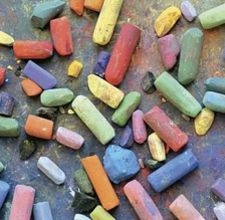 1. Если у вас собралась компания детей, то можно устроить конкурс рисунков на заданную тему. Сложность темы должна соответствовать возрасту участников. Естественно, что победить должна дружба. Хорошо, если вы заранее позаботитесь о памятных недорогих подарочках для ребятишек.2. Мелками можно обводить разные предметы, которые окажутся под рукой: формочки для песочницы, дно ведерка, листочки или, например, собственные руки и ноги. Из получившихся силуэтов можно составлять рисунки и потом их раскрашивать или заштриховывать.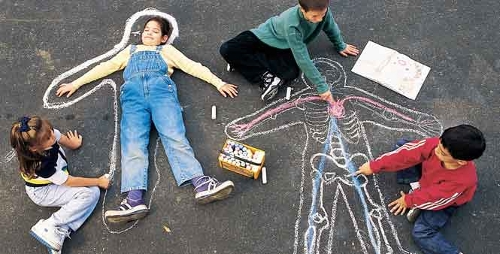 Самый экстремальный вариант, возможный при условии, что вы уверены в относительной чистоте асфальта - лечь ребенку на асфальт, а вы его обведете, либо наоборот. Потом получившееся изображение можно раскрасить.Более приемлемый вариант - обвести и раскрасить тень. Тень можно обводить в одном и том же месте, но в разное время дня (при условии, что солнечный день). Таким образом, ребенок получит представление, как изменяется тень в зависимости от расположения солнца.3. Изготовьте заранее дома трафареты из толстого картона. Теперь можно рисовать по трафарету разные картинки мелками или писать слова из букв.4. Наметьте точками контуры рисунка на асфальте, и пусть ребенок обведет его сплошной линией.5. Можно нарисовать разные геометрические фигуры и предложить ребенку дорисовать их так, чтобы они превратились во что-то узнаваемое. Например: на что похож круг? Он похож на яблоко, воздушный шар, солнышко и т.д.6. Еще одна интересная игра, которая развивает связную речь и воображение. Один из участников игры рисует по своему усмотрению 3-4 предмета (любых), а другой должен придумать и рассказать по ним историю. Потом можно поменяться ролями.7. Рисовать можно не только на горизонтальной поверхности, но и на вертикальной. Например, на стене дома или стволе дерева. Можете не волноваться, первый же дождик сотрет следы вашего творчества.8. Интересно рисовать рисунки с продолжением. То есть на следующий день вы дорисовываете начатый рисунок.9. Чего не хватает? Взрослый рисует на асфальте, например, ежика без иголок и просит малыша дорисовать недостающие детали. Можно нарисовать тучку, а малыш дорисует падающий дождь. Такие простые задания можно предлагать самым маленьким       Много подвижных игр можно придумать, используя мелки:1. Асфальтные мелки помогут вам организовать веселые подвижные игры с малышом. Нарисуйте на асфальте длинную извилистую линию и предложите крохе пройтись по ней, как будто это узкий мост над пропастью. Для самых маленьких рисуйте “мостик” короткий и прямой. Можно нарисовать дорожку из двух параллельных линий и ходить по ней, стараясь не сворачивать с пути. Попросите кроху пробежать по этой дорожке, пройтись на носочках, пяточках, задом, на четырех конечностях, попрыгать передом или боком. А еще малыш может представить, что он водитель автомобиля. По нарисованной дороге можно “ездить”, крутить рули и бибикать. А можно вообразить, что управляешь поездом и едешь по самым настоящим рельсам!2. Малыши с радостью поиграют в предложенную вами эстафету, где основной целью будет не соревнование, а веселье и движение. Нарисуйте на асфальте на некотором расстоянии друг от друга два домика. В одном домике у вас будут жить игрушки (шишки, камешки и т.д.), которых нужно “переселить” в другой домик. Теперь каждый малыш берет по игрушке и с радостным визгом относит ее в другой нарисованный домик. Затем возвращается за следующей и так до тех пор, пока все предметы не перенесены.3.Нарисуйте извилистую дорожку, а ребенок должен пройти по ней, не наступая на границы линий. Еще по такой дорожке интересно катать машинку на веревочке или ездить на велосипеде. Можно на дороге изобразить препятствия, которые надо будет перепрыгивать или объезжать. Если не полениться, то можно нарисовать настоящий лабиринт, из которого малышу надо будет найти выход, и пусть ребенок найдет выход сам или двигается по вашим подсказкам, отрабатывая команды “направо/налево”. Или предложите следовать по начерченной дорожке, которая извивается, запутывается, многократно пересекает сама себя, так что нужно быть очень внимательным, чтобы не сбиться. 4. Нарисуйте на асфальте кружочки, и пусть ребенок прыгает, как лягушка с одного "листочка" на "другой".5. Еще можно потренироваться в меткости. Начертите мелом на асфальте круг-мишень и бросайте в него по очереди камешки или шишки. Либо можно начертить большой квадрат и разделить его на 9 маленьких квадратиков. У каждого из играющих должны быть свои фишки (это могут быть разукрашенные камешки) С определенного расстояния надо по очереди бросать камни в сетку. Цель такая же, как в игре в крестики нолики - занять своими фишками весь ряд по горизонтали, вертикали или диагонали. Если фишка попадает на разделительную полосу или на квадратик, уже занятый фишкой противника, то она удаляется с поля, а ход переход ко второму участнику.6. Трехлетних малышей можно развлечь веселой игрой "Грибной дождик". До начала игры на площадке нужно нарисовать большие круги, количество которых должно быть на единицу меньше количества играющих детей. Ведущий объявляет, что круги - это шляпки грибов, а игроки - лесные зверушки, которые прячутся под грибами, когда начинается дождик. По команде "Солнышко!" игроки начинают бегать вокруг кругов, а когда ведущий крикнет: "Дождик!", малыши должны спрятаться под грибок, то есть занять свободный кружок. Тому, кто не успеет это сделать, придется выйти из игры. После каждого этапа ведущий берет мел и зачеркивает один круг, поясняя, что этот гриб сорвал грибник и положил к себе в корзинку, поэтому под него прятаться уже нельзя. Победитель игры – игрок, который занял последний домик.Вместе с мелками можно заниматься математикой, изучать алфавит и массу других полезных вещей.1. Нарисуйте мелками разных цветов буквы и цифры на асфальте (сделайте их разного размера). По вашей команде пусть ребенок находит нужную букву (цифру) и прыгает на нее. А если малыш уже хорошо знает буквы и как раз сейчас учится читать, предложите ему “писать” простые слова собственными ножками. Ну-ка, давай напишем, как тебя зовут. Маша. Какая первая буква? Ребенок становится на букву “м”, затем перебегает к букве “а” и т.д. Такая игра научит малыша выделять в слове отдельные звуки, потренирует внимание и наблюдательность.2. Нарисуйте разноцветные овалы (красный, желтый, синий, зеленый) и предложите крохе прыгать с одного на другой, как зайчик, называя цвета. Или можно нарисовать фигуры одним цветом, но сделать их разной формы (круг, квадрат, треугольник). Пусть малыш прыгает и называет форму фигур.3. Нарисуйте большие буквы. Спросите у ребенка, какая буква здесь нарисована, и предложите ему пройтись ножками по контуру изображенной буквы. Точно также можно играть и с геометрическими фигурами (бегать по кругу, ходить по сторонам квадрата или треугольника).4. Подарок для буквы. Взрослый рисует разные буквы, а ребенок рядом с каждой буквой рисует подарок для нее - предмет, название которого начинается с этой буквы. Например, букве "А" можно подарить апельсин, а букве "В" - ведерко.Отметим, что любые знания, усвоенные детьми через движение, запоминаются ими гораздо лучше.Вот еще какие задания для игроков могут быть:1. Пропрыгать по буквам свое имя (потом имя мамы, папы и т.д.)2. Ведущий называет слово, ребенок его пропрыгивает.3. Один прыгает-пишет какое-нибудь слово, все остальные читают.4. Прыгнуть на гласную букву, прыгнуть на согласную букву, прыгнуть на первую букву алфавита, на последнюю букву алфавита.5. Пропрыгать все буквы по алфавиту, проговаривая их вслух.6. Прыгнуть на любую букву, которая есть в слове ... (называется любое слово).7. Прыгнуть на четное число, прыгнуть на нечетное число.8. Прыгнуть на число, которое равняется твоему возрасту.9. Решить пример и прыгнуть на цифру-ответ.Игры на асфальте для развития речи.  В ходе игры выстраивается система взаимоотношений дошкольников с внешним миром, развиваются психические функции (в основном речь, развиваются речевые навыки, обогащается словарь. Игра побуждает детей к диалогу друг с другом, оказывает положительное влияние на грамматический строй речи.                                                                                                                     Во время прогулки можно организовать многофункциональные логопедические игры с использованием рисунков на асфальте. Они не требуют специального места и оборудования, их легко организовать там, где есть асфальт. Одну и ту же игру можно организовать ежедневно, меняя её варианты и используя другие рисунки.Ниже приведены упражнения для старших дошкольников.“Веселый поезд”На асфальте нарисован паровоз с пронумерованными вагончиками.1. Составь предложение по картинке. Займи место в вагончике, в зависимости от количества слов в предложении.2. Займи место в вагончиках 1, 2, 3, 4 в зависимости от того, сколько слогов в слове.3. Вагончики – это слова. Составь предложение из данных вагончиков. Дорисуй вагончик и добавь слово в предложение.4. Вставь пропущенную букву и прочитай слово.5. Сложи слово из слогов (слоги в вагончиках).6. Ребенок описывает предмет, а остальным необходимо отгадать. Кто отгадает, занимает место в вагоне.7. Рассели животных. Назвать животного, посчитать слоги в слове и занять соответствующий вагон8. Помочь занять свои места (картинки с определенным звуком). Слова со звуком [ш] в начале слова – садятся в первый вагон, со звуком [ш] в середине слова – во второй вагон, со звуком [ш] в конце слова – в последний вагон.“Волшебная полянка”. На асфальте нарисована волнообразная линия.1. Помочь царевне дойти до своего дворца. Для этого прочитать слоги и слова на дорожке, составить предложения.2. Помочь пчелке долететь до своего улья. Пройди по дорожке, произнося отчетливо: ж – ж – ж.3. На дорожку встают только те игроки, которые назвали слова со звуком [р]. “Цветики - цветочки”. На асфальте нарисован цветок.1. “Подбери слово на слог”. Слог написан мелом в середине цветка. Ребенок, называющий слово, становится на лепесток цветка.2. На лепестках написано начало слов. Детям необходимо угадать, какой слог добавить, чтобы получилось слово.3.  Нарисовать два цветка. Детям необходимо распределить овощи на один цветок, фрукты – на другой. “Животные” - дикие и домашние животные.4. “Комары и пчелы”. Одна группа – комарики, другая – жуки. По команде “Комары полетели!” дети бегают по участку, и произносить: з – з – з. По команде “Пчелы за медом полетели” комары улетают на свой цветок, а пчелы вылетают и произносят: ж – ж – ж.     Такие игры активизируют умственную деятельность, закрепляя полученные знания, способствуют расширению кругозора детей, пополняют их словарный запас. Можно учить буквы по книжкам, но гораздо интереснее нарисовать их на асфальте и шагать по линиям, запоминая изгибы букв.Приятного вам досуга!